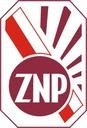 Bieżąca działalność związkowaSIERPIEŃ 2021 r.– informacja nt. aktualnych zadań Oddziałów ZNPPodjęcie działań w celu realizacji obywatelskiej inicjatywy ustawodawczej dotyczącej zmian w systemie wynagradzania nauczycieli 9 sierpnia br. Pełnomocnik Obywatelskiego Komitetu Inicjatywy Ustawodawczej Sławomir Broniarz przekaże zawiadomienie do Marszałek Sejmu RP o utworzeniu Obywatelskiego Komitetu popierającego projekt ustawy o zmianie ustawy Karta Nauczyciela. Projekt ten dotyczy zmian                                  w systemie wynagradzania nauczycieli - w załączeniu przekazujemy skrócone omówienie proponowanych zmian wyjaśniające cel i zakres inicjatywy.Marszałek Sejmu od momentu otrzymania zawiadomienia ma 14. dni na wydanie postanowienia                        o zarejestrowaniu Komitetu. Jeżeli Komitet zostanie zarejestrowany wówczas w dniach 24-28 sierpnia należy zorganizować na poziomie Okręgów i Oddziałów ZNP spotkania z działaczami i tym samym rozpocząć szeroką akcję informacyjną. Okręgi ZNP otrzymają dokumenty niezbędne do realizacji obywatelskiej inicjatywy, w tym postanowienie Marszałek Sejmu o zarejestrowaniu Komitetu, w odrębnym mailu.Od momentu wydania przez Marszałek Sejmu postanowienia o zarejestrowaniu Komitetu mamy trzy miesiące na zabranie wymaganej liczby 100 tysięcy podpisów.Monitorowanie przez zakładowych społecznych inspektorów pracy sytuacji w szkołach                         i placówkach oświatowych w okresie zagrożenia koronawirusemZadania zakładowego społecznego inspektora pracy,  jakie ma do spełnienia w szkole                                            i placówce oświatowej, wynikają z jego prawa do kontroli stanu i stopnia zabezpieczenia przez pracodawcę bezpiecznych i higienicznych warunków pracy wszystkich pracowników oraz zagadnień związanych ze stosunkiem pracy tych pracowników. Prosimy o uwzględnienie w planach kontrolnych tematyki wynikającej z zagrożenia epidemicznego.PozdrawiamKrzysztof BaszczyńskiWiceprezes ZG ZNP